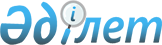 2024 жылға арналған басым дақылдар, оның ішінде көпжылдық екпелер өндірісін дамытуды субсидиялауға арналған басым дақылдар тізбесін және субсидия нормалары бекіту туралыҚостанай облысы әкімдігінің 2024 жылғы 11 сәуірдегі № 140 қаулысы. Қостанай облысының Әділет департаментінде 2024 жылғы 15 сәуірде № 10178-10 болып тіркелді
      "Қазақстан Республикасындағы жергілікті мемлекеттік басқару және өзін-өзі басқару туралы" Қазақстан Республикасы Заңының 27-бабына, Қазақстан Республикасы Ауыл шаруашылығы министрінің 2020 жылғы 30 наурыздағы № 107 "Өсімдік шаруашылығы өнімінің шығымдылығы мен сапасын арттыруды субсидиялау қағидаларын бекіту туралы" бұйрығына (Нормативтік құқықтық актілерді мемлекеттік тіркеу тізілімінде № 20209 болып тіркелген) сәйкес Қостанай облысының әкімдігі ҚАУЛЫ ЕТЕДІ:
      1. Осы қаулының қосымшасына сәйкес 2024 жылға арналған басым дақылдар, оның ішінде көпжылдық екпелер өндірісін дамытуды субсидиялауға арналған басым дақылдар тізбесі және субсидия нормалары бекітілсін.
      2. "Қостанай облысы әкімдігінің ауыл шаруашылығы және жер қатынастары басқармасы" мемлекеттік мекемесі Қазақстан Республикасының заңнамасында белгіленген тәртіпте:
      1) осы қаулының аумақтық әділет органында мемлекеттік тіркелуін;
      2) осы қаулының ресми жарияланғанынан кейін оның Қостанай облысы әкімдігінің интернет-ресурсында орналастырылуын қамтамасыз етсін.
      3. Осы қаулының орындалуын бақылау Қостанай облысы әкімінің жетекшілік ететін орынбасарына жүктелсін.
      4. Осы қаулы оның алғашқы ресми жарияланған күнінен кейін күнтізбелік он күн өткен соң қолданысқа енгізіледі. 2024 жылға арналған басым дақылдар, оның ішінде көпжылдық екпелер өндірісін дамытуды субсидиялауға арналған басым дақылдар тізбесі және субсидия нормалары
					© 2012. Қазақстан Республикасы Әділет министрлігінің «Қазақстан Республикасының Заңнама және құқықтық ақпарат институты» ШЖҚ РМК
				
      Қостанай облысының әкімі 

К. Аксакалов
Қостанайоблысы әкімдігінің2024 жылғы 11 сәуірдегі№ 140 қаулысынақосымша
№
Басым ауыл шаруашылығы дақылдарының атауы
1 тоннаға арналған субсидиялардың нормалары, теңге
1
Күнбағыс
23 300
2
Қарақұмық 
16 500